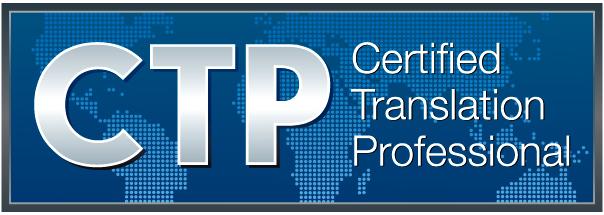 Fax Registration FormPlease complete the following form and then fax it to 1-480-772-4041. By submitting this form you authorize the Global Translation Institute (GTI) to charge your credit card a single fee of $475 for the tuition and fees for the CTP Designation Program.First Name:Last Name:Language Pair:Email Address (Please Write Clearly):Phone Number (Including Country Code):Name on Credit Card:Credit Card Brand (Circle One) VISA Master Card American ExpressCredit Card Number:Credit Card Expiration Date (Month & Year):Credit Card Verification Code (3-4 digits on back of card):Country:Billing Address:Comments/Questions?